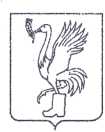 СОВЕТ ДЕПУТАТОВТАЛДОМСКОГО ГОРОДСКОГО ОКРУГА МОСКОВСКОЙ ОБЛАСТИ141900, г. Талдом, пл. К. Маркса, 12                                                          тел. 8-(49620)-6-35-61; т/ф 8-(49620)-3-33-29 Р Е Ш Е Н И Еот __23 декабря____  2021 г.                                                      №  88┌                                                      ┐О внесении изменений в Положение о муниципальном земельном контроле на территории Талдомского городского округа Московской области, утвержденное решением Совета депутатов Талдомского городского округа № 53 от 30.09.2021 г.	В соответствии со статьей 72 Земельного кодекса Российской Федерации, Федеральными законами от 06.10.2003 № 131-ФЗ «Об общих принципах организации местного самоуправления в Российской Федерации», 31.07.2020 № 248-ФЗ «О государственном контроле (надзоре и муниципальном контроле в Российской Федерации», руководствуясь Уставом Талдомского городского округа Московской области зарегистрированного в Управлении Министерства юстиции Российской Федерации по Московской области 24.12.2018 года № RU 503650002018001, рассмотрев обращение главы Талдомского городского округа Московской области Ю.В. Крупенина № 2955 от 22.11.2021 года, письмо Министерства имущественных отношений Московской области №15 ИСХ-44517 от 28.10.2021 г., Совет депутатов Талдомского городского округа Московской областиРЕШИЛ:1. Внести в Положение о муниципальном земельном контроле на территории Талдомского городского округа Московской области, утвержденное решением Совета депутатов Талдомского городского округа № 53 от 30.09.2021 г. следующие изменения:1.1. Пункт № 9.3. изложить в следующей редакции "Ключевые показатели муниципального земельного контроля и их целевые значения представлены в Приложении 2.";1.2. Дополнить  Положение о муниципальном земельном контроле на территории Талдомского городского округа Московской области, утвержденное решением Совета депутатов Талдомского городского округа № 53 от 30.09.2021 г., приложением 2 к Положению о муниципальном земельном контроле на территории Талдомского городского округа Московской области (приложение № 1); 2. Опубликовать настоящее решение на официальном сайте администрации Талдомского городского округа Московской области в информационно-телекоммуникационной сети Интернет и в общественно-политической газете «Заря».3. Контроль над исполнением настоящего решения возложить на председателя Совета депутатов Талдомского городского округа М.И. Аникеева.Председатель Совета депутатовТалдомского городского округа                                                                  М.И. АникеевГлава Талдомского городского округа                                                       Ю.В. КрупенинПриложение 1к решению Совета депутатов Талдомского городского округа Московской области от 23 декабря 2021 г.  № 88Приложение 2к Положению о муниципальном земельном контроле на территории Московской областиКлючевые показатели муниципального земельного контроляи их целевые значенияКлючевые показателиИндикативные показатели Расчет процентного исполнения по проведению плановых 
и внеплановых проверок соблюдения требований земельного законодательства (ПР) осуществляется по следующей формуле:, гдеПР – процентное исполнение показателя по проведению плановых 
и внеплановых проверок.ПРсх(факт) – количество земельных участков сельхозназначения, 
в отношении которых проведены плановые и внеплановые проверки.ПРсх(план) – количество земельных участков сельхозназначения, 
подлежащих плановым и внеплановым проверкам.ПРиные(факт) – количество земельных участков иных категорий, 
в отношении которых проведены плановые и внеплановые проверки.ПРиные(план) – количество земельных участков иных категорий, 
подлежащих плановым и внеплановым проверкам.0,6 и 0,4 – веса, присвоенные значениям, исходя из значимости 
осуществления мероприятий в отношении тех или иных категорий земель.Расчет процентного исполнения показателя по осуществлению контрольных мероприятий, без взаимодействия с контролируемыми лицами при помощи ЕГИС ОКНД (Осм) осуществляется по следующей формуле:, гдеОсм – процентное исполнение показателя по осуществлению контрольных мероприятий без взаимодействия с контролируемыми лицами при помощи ЕГИС ОКНД.Осм(факт) – количество земельных участков, в отношении которых проведены контрольные мероприятия без взаимодействия с контролируемыми лицами при помощи ЕГИС ОКНД.Осм(план) – количество земельных участков, подлежащих проведению контрольных мероприятий без взаимодействия с контролируемыми лицами при помощи ЕГИС ОКНД.Расчет процентного исполнения показателя контрольных мероприятий, при взаимодействии с контролируемыми лицами, по которым назначены административные наказания (Ш) осуществляется по следующей формуле:, гдеАН - процентное исполнение показателя контрольных мероприятий, при взаимодействии с контролируемыми лицами, по которым назначены административные наказания.Ш – количество проведенных плановых и внеплановых проверок, по которым назначены административные наказания.ПРвсе(факт) - количество проведенных плановых и внеплановых проверок в отношении земель всех категорий.Приложение 2к решению Совета депутатов Талдомского городского округа Московской областиот 23 декабря 2021 г. № 88Приложение 3к Положению о муниципальном земельном контроле на территории Московской областиПрограмма профилактики в области
муниципального земельного контроляРаздел 1. Общие положенияПрограмма профилактики рисков причинения вреда (ущерба) устанавливает порядок проведения профилактических мероприятий, направленных на предупреждение нарушений обязательных требований и (или) причинения вреда (ущерба) охраняемым законом ценностям, соблюдение которых оценивается при осуществлении муниципального земельного контроля на территории муниципальных образований Московской области.Раздел 2. Аналитическая часть ПрограммыМуниципальный земельный контроль - деятельность, направленная на предупреждение, выявление и пресечение нарушений обязательных требований земельного законодательства (далее обязательных требований), осуществляемая в пределах полномочий посредством профилактики нарушений обязательных требований, оценки соблюдения гражданами и организациями обязательных требований, выявления нарушений обязательных требований, принятия предусмотренных законодательством Российской Федерации мер по пресечению выявленных нарушений обязательных требований, устранению их последствий и (или) восстановлению правового положения, существовавшего до возникновения таких нарушений.Муниципальный земельный контроль осуществляется посредством:организации и проведения проверок выполнения юридическими лицами, индивидуальными предпринимателями и гражданами обязательных требований земельного законодательства;принятия предусмотренных законодательством Российской Федерации мер по пресечению и (или) устранению выявленных нарушений, а также систематического наблюдения за исполнением обязательных требований;организации и проведения мероприятий по профилактике рисков причинения вреда (ущерба) охраняемым законом ценностям;организации и проведения мероприятий по контролю, осуществляемых без взаимодействия с юридическими лицами, индивидуальными предпринимателями.Подконтрольные субъекты:юридические лица, индивидуальные предприниматели, граждане.Раздел 3. Цели и задачи Программы3.1. Цели Программы:стимулирование добросовестного соблюдения обязательных требований всеми контролируемыми лицами;предотвращение риска причинения вреда (ущерба) землям сельскохозяйственного назначения и землям иных категорий;предупреждение нарушений обязательных требований (снижение числа нарушений обязательных требований) земельного законодательства;создание условий для	доведения	обязательных	требований до контролируемых лиц, повышение информированности о способах их соблюдения.3.2. Задачи Программы:выявление причин, факторов и условий, способствующих нарушению обязательных требований законодательства, определение способов устранения или снижения рисков их возникновения;стимулирование добросовестного соблюдения обязательных требований контролируемыми лицами;формирование единого	понимания	обязательных	требований законодательства у всех участников контрольной деятельности;повышение прозрачности системы муниципального земельного контроля;повышение уровня правовой грамотности подконтрольных субъектов, в том числе путем обеспечения доступности информации об обязательных требованиях законодательства и необходимых мерах по их исполнению.Раздел 4. План мероприятий по профилактике нарушенийМероприятия Программы представляют собой комплекс мер, направленных на достижение целей и решение основных задач Программы. Перечень мероприятий Программы, сроки (периодичность) их проведения приведены в Плане мероприятий по профилактике нарушений земельного законодательства.План мероприятий по профилактике нарушений земельного
законодательства на территории муниципального образованийМосковской области.Ключевые показателиЦелевыезначенияПроцент исполнения по проведению плановых и внеплановых
проверок соблюдения требований земельного законодательства100%Процентное исполнение показателя по осуществлению
контрольных мероприятий без взаимодействия
с контролируемыми лицами при помощи ЕГИС ОКНД100%Процент контрольных мероприятий, при взаимодействии
с контролируемыми лицами, по которым назначены
административные наказания80%№п/пПрофилактические мероприятияСрокпроведения1Информирование контролируемых лиц и иных заинтересованных лиц по вопросам соблюдения обязательных требований земельного законодательства, о результатах деятельности органа МЗК, основных нарушениях, а также краткий обзор изменений требований законодательства посредством размещения соответствующих сведений на официальных сайтах ОМС в информационно-телекоммуникационной сетиНа постоянной
основе«Интернет» и средствах массовой информации.ОМС размещают и поддерживают в актуальном
состоянии:тексты нормативных правовых актов, регулирующих осуществление МЗК;сведения об изменениях, внесенных в нормативные правовые акты, регулирующих осуществление МЗК;информацию о мерах ответственности за
нарушения земельного законодательства в части
установленной компетенции;информацию об обязательных требованиях в сфере
МЗК в части компетенции;перечень индикаторов риска нарушения
обязательных требований.1.1Публикации в СМИ (газеты, журналы)Не менее 1
публикации в
квартал1.2Публикации в информационно-телекоммуникационной
сети "Интернет", в т.ч. на сайте ОМСНе менее 1
публикации в
квартал1.3Выступления на радио, телевидении, интервью.При наличии
муниципального
СМИ не мене 1
раза в квартал2Обобщение правоприменительной практики с указанием наиболее часто встречающихся случаев нарушений требований земельного законодательства с рекомендациями в отношении мер, которые должны приниматься в целях недопущения таких нарушенийЕжегодно до 1
июля3Объявление предостережений Контрольный орган объявляет контролируемому лицу предостережение о недопустимости нарушения обязательных требований при наличии сведений о готовящихся нарушениях обязательных требований или признаках нарушений обязательных требований и (или) в случае отсутствия подтвержденных данных о том, что нарушение обязательных требований причинило вредВ течение года по
необходимости(ущерб) охраняемым законом ценностям либо создало угрозу причинения вреда (ущерба) охраняемым законом ценностям, и предлагает принять меры по обеспечению соблюдения обязательных требований.4Консультирование по вопросам:организации и осуществление МЗК;порядка осуществления мероприятий МЗК;порядка обжалования действий (бездействия)
должностных лиц;получения информации о нормативно правовых актах (их отдельных положениях), содержащих обязательные требования, оценка соблюдения которых осуществляется в рамках МЗКПо мерепоступлениявопросов5Профилактический визит проводится инспектором в форме профилактической беседы по месту осуществления деятельности контролируемого лица либо путем использования видеоконференцсвязи. В ходе профилактического визита инспектором осуществляются консультирование контролируемого лица, а также сбор сведений, необходимых для отнесения объектов контроля к категориям риска. Срок осуществления обязательного профилактического визита составляет один рабочий день.В течение года по
необходимости